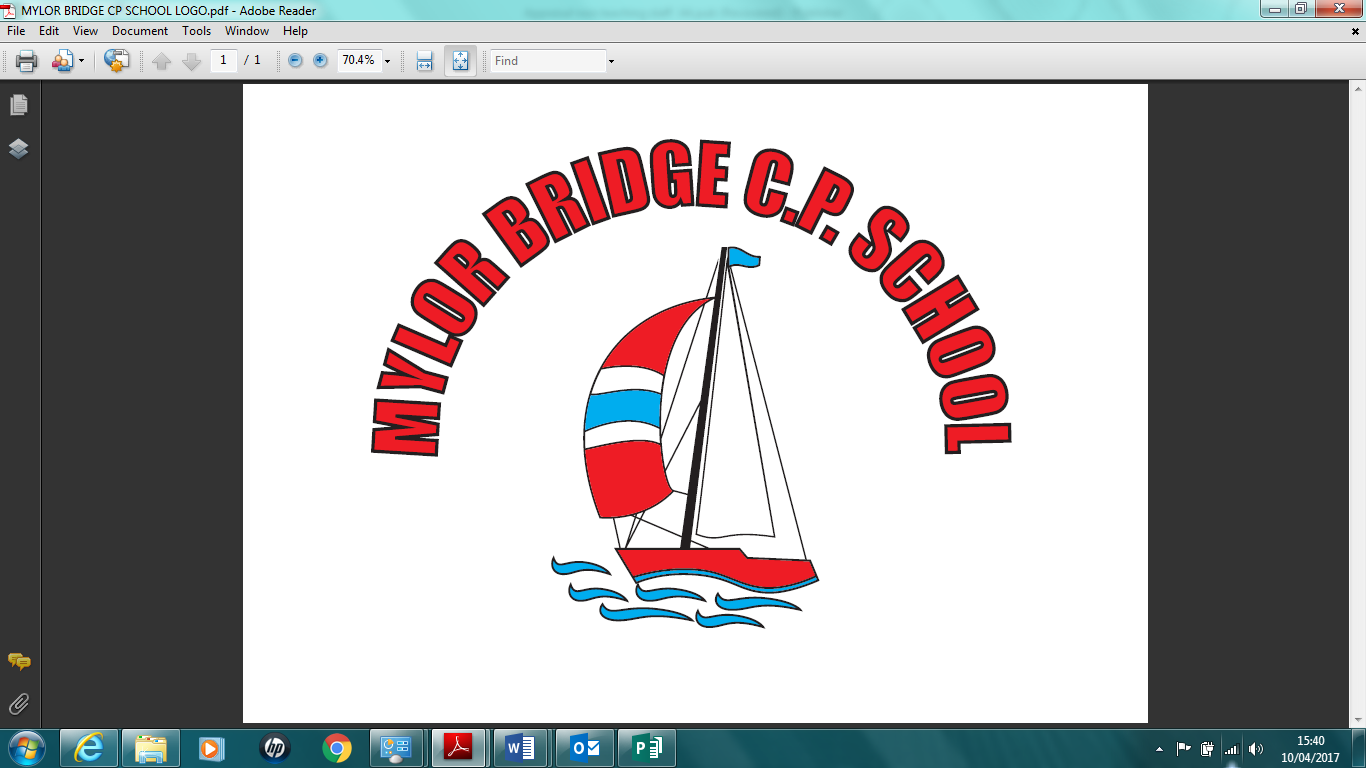 Confidential Reporting Procedure ('Whistleblowing')IntroductionThe Governing Body of Mylor Bridge School is committed to the highest possible standards of openness, probity and accountability. In line with that commitment we expect employees who have serious concerns about any aspect of the school's work to come forward and voice those concerns.This procedure makes it clear that you can do so without fear of victimization, subsequent discrimination or disadvantage.  It is intended to encourage and enable employees to raise serious problems within the school rather than overlooking a problem or "blowing the whistle" outside.This procedure has been discussed with the relevant trade unions and professional organizations and has their support.The Governing body has appointed a Governor with specific responsibility for this procedure. The responsible Governor is  Mr Paul DaleAims and Scope of this ProcedureThis procedure aims to:encourage you to feel confident in raising serious concerns and to question and act upon concerns about practiceprovide avenues for you to raise those concerns and receive feedback on any action takenensure that you receive a response to your concerns and that you are aware of how to pursue them if you are not satisfiedreassure you that you will be protected from possible victimisation if you have a reasonable belief that you have made any disclosure in good faith.The procedure is intended to supplement, rather than to replace, the existing complaints, disciplinary and grievance procedures as laid down in the Personnel Handbook.  It is intended to cover serious concerns that fall outside the scope of other procedures and may relate to something which:is against Council's Standing Orders, Financial Regulations and policiesis against the School's policies and procedures, orfalls below established standards of practice, oramounts to improper conduct, including something you believe may be:against the lawa Health and Safety riskdamaging to the environmentmisuse of public moneycorruption or unethical conductabuse of clients or service usersConfidentialityAll concerns will be treated in confidence and every effort will be made to protect your identity if you so wish.  At the appropriate time, however, you may need to provide a statement or act as a witness and will be expected to co-operate fully with the investigation and disclose all relevant information.Anonymous AllegationsThis procedure encourages you to put your name to your concern as anonymous allegations may often be difficult to substantiate/prove.Concerns expressed anonymously are much less powerful but will be investigated unless the School's Monitoring Governor in consultation with the Chair of Governors agrees there is insufficient evidence to proceed.Untrue AllegationsIf you raise a concern in good faith, but it is not subsequently confirmed by the investigation, no action will be taken against you.  If, however, you make an allegation frivolously, maliciously or for personal gain, disciplinary action may be taken against you.How to Raise a ConcernAs a first step you should normally raise concerns with your Headteacher and inform him/her you are using this procedure. However, the Governors recognises that on occasion this may not be appropriate.A number of alternative contacts may be appropriate depending on the nature of the concern. For example, you could approach the Chair of Governors – Paul Dale.  In exceptional circumstances you may contact the County Solicitor (the Council's "Monitoring Officer"), Head of Personnel Services, County Treasurer or the Head of Internal Audit.  In addition, you could contact Members of the Executive Committee (the "portfolio" holders) or your local County Councillor.Concerns may be raised verbally or in writing.Although you are not expected to prove beyond doubt the truth of your concerns, you will need to demonstrate that you have reasonable grounds to raise them.Where employees fail to report their concerns they may become themselves implicated and consequently the Governors may treat failure by an employee to report such matters as a serious matter which could lead to disciplinary action.You may wish to obtain assistance in putting forward your concern from CSF Personnel, a Trade Union representative or a colleague. You may choose to be represented by a Trade Union representative or colleague at any meetings which are required.How the Governing Body will RespondIn order to protect individuals and the Governors initial enquiries will be made to decide whether an investigation is appropriate and, if so, what form it should take.  Concerns orallegations which fall within the scope of specific procedures (for example Child Protection issues) will normally be referred for consideration under those procedures.The person with whom you have raised your concern will inform the relevant Governor of the facts. The Governor will write to you, within ten working days with the following:acknowledgement that the concern has been receivedan indication of how the concern will be dealt withan estimate of how long it will take to provide a full responsewhether any initial enquiries have been madewhether further investigations will take place, and if not, why not.The Governors will inform you in writing of the outcome of any investigation, or any action taken, subject to the constraints of confidentiality and the law.The Responsible OfficerThe School's Monitoring Governor has overall responsibility for the maintenance and operation of this policy within the school. That Governor will maintain a record of concerns raised and the outcomes and will report as necessary to the Governing body.  The recordingand reporting procedure will be in a form which ensures your confidentiality.How the Matter can be Taken FurtherThis procedure is intended to provide you with a route within the School to raise concerns but if you do not feel your concern has been addressed adequately you may raise it with an independent body such as one of the following:the District Auditoryour Trade Unionyour local Citizens Advice Bureaua relevant professional body or regulatory organisationa relevant voluntary organisationthe policethe Local Government OmbudsmanYou have a duty to the School not to disclose confidential information.  This does not prevent you from raising concerns with an independent body referred to above, or Public Concern at Work (telephone number 020 7404 6609 or more information is available at  http://www.pcaw.co.uk/, a registered charity which advises on serious malpractice within the workplace in accordance with the provisions of the Public Interest Disclosure Act 1998Agreed  July 2019Signed: Mr P Dale CoG 